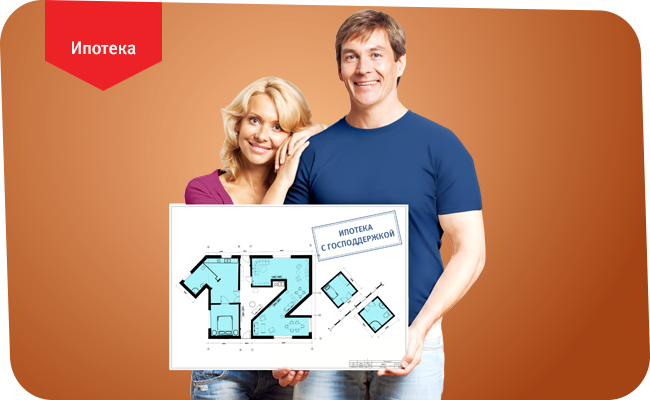 ВТБ 24 предоставляет для клиентов специальные условиядля приобретения строящегося и готового жилья от юридического лица!Основные условия по строящемуся жилью:Процентная ставка 12%Срок кредитования 30 летПервоначальный взнос от 20%Сумма кредита не более 8 000 000,00 рублейПродажа по договорам ДДУ/договору уступки прав требованияпо ДДУ в соответствии с 214-ФЗОсновные условия по готовому жилью от юридического лица:Процентная ставка 12%Срок кредитования 30 летПервоначальный взнос 20%Сумма кредита не более 8 000 000,00 рублейПродажа по договорам купли-продажи(при условии того, что юридическое лицо - первый собственник)ДО «Троицк» ВТБ24 (ПАО)г. Троицк, Октябрьский пр-т, д. 17Б8 - (495) 660-32-42Начальник отдела Ложковая Елена моб.8-906-037-86-01 Менеджеры:доб. 15-490 Морозова Екатерина, 8-906-774-80-70 доб. 15-489 Горлов Герман  8-985-781-85-40доб. 15-488 Шувалов Артем 8-967-160-96-92 ВТБ 24 предоставляет для клиентов специальные условия для приобретения строящегося и готового жилья от юридического лица!Основные условия по строящемуся жилью:Процентная ставка 12%Срок кредитования 30 летПервоначальный взнос от 20%Сумма кредита не более 8 000 000,00 рублей Продажа по договорам ДДУ/договору уступки прав требования по ДДУ в соответствии с 214-ФЗОсновные условия по готовому жилью от юридического лица:Процентная ставка 12%Срок кредитования 30 летПервоначальный взнос 20%Сумма кредита не более 8 000 000,00 рублей Продажа по договорам купли-продажи (при условии того, что юридическое лицо - первый собственник)ДО «Троицк» ВТБ24 (ПАО)г. Троицк, Октябрьский пр-т, д. 17Б8 - (495) 660-32-42Начальник отдела Ложковая Елена моб. 8-906-037-86-01Менеджеры:доб. 15-490 Морозова Екатерина, 8-906-774-80-70 доб. 15-489 Горлов Герман  8-985-781-85-40доб. 15-488 Шувалов Артем 8-967-160-96-92 